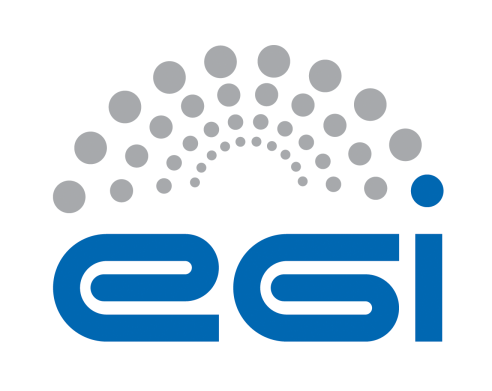 EGI-EngageCANFAR federation roadmapD4.1 AbstractCANFAR is an integrated cloud infrastructure to support collaborative astronomy (A&A) teams, especially those with data intensive projects. This document summarizes the first 12 months of activity of the  implementation plan for CANFAR and EGI federated cloud in support of data-intensive collaborative astronomy research. The activity described is  to promote interoperability between EGI and CANFAR e-Infrastructure he federation model proposed in this document is based on the assumption that the two clouds will remain independent and independently managed but users and projects will be able to use both e-Infrastructures for data sharing and computing. The e-Infrastructure federation model follows the Open Science Commons vision where researchers from all disciplines have easy and open access to the innovative digital services, data, knowledge and expertise they need for collaborative and excellent research.COPYRIGHT NOTICE 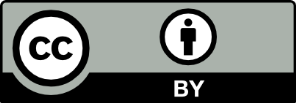 This work by Parties of the EGI-Engage Consortium is licensed under a Creative Commons Attribution 4.0 International License (http://creativecommons.org/licenses/by/4.0/). The EGI-Engage project is co-funded by the European Union Horizon 2020 programme under grant number 654142.DELIVERY SLIPDOCUMENT LOGTERMINOLOGYA complete project glossary is provided at the following page: http://www.egi.eu/about/glossary/     Contents1	Introduction	2	Cloud Federation Roadmap Definition	3	CANFAR cloud infrastructure	3.1	Authentication and Authorization	3.1.1	Group Management Service	3.1.2	Credential Delegation	3.2	Distributed storage	3.2.1	The VOSpace service	3.2.2	Data transfer service	3.3	Monitoring service	3.4	Computing Capabilities	4	Federation Roadmap	4.1	Core Infrastructure platform	4.1.1	Authentication and authorization infrastructure.	4.1.2	Service Registry and Marketplace	4.1.3	Accounting	4.1.4	Monitoring	4.1.5	Security monitoring	4.2	Cloud Realm	4.2.1	VM Image Catalogue and Management	4.3	Community Cloud	4.3.1	Data and storage federation	4.4	Risk analysis	5	Data policies	6	Partners involved in the Federation activity	7	References	IntroductionThis document summarizes the implementation plan for CANFAR and EGI federated cloud in support of data-intensive collaborative astronomy research. The Canadian Advanced Network for Astronomical Research (CANFAR) is a digital infrastructure for Astronomy and Astrophysics (A&A) based on cloud storage and cloud processing middleware and on tools and services developed by the International Virtual Observatory Alliance (IVOA).A&A community has gathered rich experiences in cloud computing within the CANFAR federated cloud deployed on Compute Canada resources and operated by National Research Council Canada. However, Europe is currently missing a cloud infrastructure for A&A. The Canadian cloud infrastructure represents a unique example of an A&A oriented infrastructure that joins together the IaaS and the standards and services developed by the IVOA e.g. for user authentication and authorization, data sharing, access to data and archives, and finally data processing.Scope of the cloud federation is toExtend portfolio  EGI federated cloud  capabilities, through integration of new unique services based on IVOA standards and customization of generic EGI services (in particular clouds) to A&A requirements.Provide a new innovative cloud infrastructure built for European astronomers and Astronomical Data Centers.Provide close collaboration of e-science infrastructure between EU and Canada. One of the basic additional requirements to engage the community at large, is to interface other  non-European infrastructures considering that the A&A ESFRI projects are world wide collaborations, to provide a uniform and seamless access to heterogeneous resources necessary to organize and process high data volumes.Traditionally A&A has been at the forefront of implementing digital repositories, e.g. for sky observations with ground and/or space based telescopes. Typically such repositories are maintained within data centres with appropriate provision for tools/services for access and analysis. Data archives are expanding rapidly, e.g. through flagship high data volume generating A&A projects, and EuroVO has recently identified over 70 EU data centres. A&A data centres are employing Virtual Observatory (VObs) to provide seamless unified access to distributed, and highly heterogeneous data archives. The use of IaaS cloud computing facilities is thus becoming increasingly important. e.g. EuroVO emphasizes that relation to the VObs should be taken into appropriate consideration in order to provide a complete data usage ecosystem for A&A communities.The activity described will ensure interoperability between EGI and CANFAR e-Infrastructure, the federation model proposed in this document is based on the assumption that the two clouds will remain independent and independently managed but users and projects will be able to use both e-Infrastructures for data sharing and computing. The e-Infrastructure federation model follows the Open Science Commons vision where researchers from all disciplines have easy and open access to the innovative digital services, data, knowledge and expertise they need for collaborative and excellent research.The roadmap presented in this document, has been defined through a collaboration process between EGI and the Canadian Astronomy Data Centre that operates CANFAR. The Italian National Institute of Astrophysics (INAF) is the Italian NGI partner and EGI A&A community coordinator. INAF is working on defining the federation roadmap and implementation in Europe and it will provide the storage and cloud resources for the federation. This roadmap will cover 12 month of activity starting from month 6 from the beginning of the EGI-Engage project (here after M6). At the end of M18 the roadmap will be revisited and integrated with the development and integration activities identified during the first 12 months.Furthermore, a well-defined procedure will allow us to periodically (4 Months cycles) revise this roadmap accordingly to new requirements from CANAR and EGI.Cloud Federation Roadmap DefinitionThe roadmap presented in this document has been defined taking into account the requirements collected from European and Canadian resource providers and technology providers and from the A&A user community.The planned activities will allow us to expand the EGI capacity and capabilities by integrating its technical solutions with those offered by CANFAR  and to provide to A&A users and projects a uniform and seamless access to heterogeneous resources necessary to organize and process high data volumes. This activity will also enrich the EGI Open Data Access platform with A&A services that will provide capabilities to publish, use and reuse openly A&A accessible data.CANFAR is a cloud processing and cloud storage infrastructure that integrates authentication and authorization, monitoring, virtual storage environment and computing capabilities. The Federation model we propose in this document is based two use cases: Authentication and Authorization Infrastructure (AAI) federation. CANFAR is now offering resources also to European users and groups. Users are registered in the CANFAR AAI service and they are issued  CANFAR credentials. An interoperable AAI will allow European users to access CANFAR resources (data and computing) using their European (EGI Federated Cloud) credential. At the same time Canadian astronomers will be able to access EGI Federated Cloud resources using their Canadian credential. This will encourage collaboration between Canadian and European astronomers, projects and Data Centers. By implementing the AAI federation, users will exploit transparently resources provided via the integration with EGI Federated Cloud (EGI FedCloud).Data federation. CANFAR is offering virtual storage based on IVOA standards (VOSpace [R2]), it is used by Astronomers and data centers (CADC) to store and share data. We would allow data access and sharing fro A&A community and offer new capabilities to European data centers to share open data to astronomers and citizens using EGI FedCloud. It will allow data sharing (e.g. to replicate open and private data for data availability and preservation) and Virtual Machines (VM) sharing between Canada and Europe. Finally, it allows A&A community to move computation close to data rather than moving large amount of data.The final goal of this activity is to provide interoperable access to storage resources for both European and Canadian users. The EGI FedCloud is a layered infrastructure as shown in Figure 1. CANFAR is a Community Cloud Platform that implements also some specific Core Infrastructure Services: it has a specific AAI that is based on IVOA specifications, a monitoring service and a federated management. It is then build on top of Compute Canada Infrastructure that provides the Physical Layer, some Core services and the Cloud Realm. 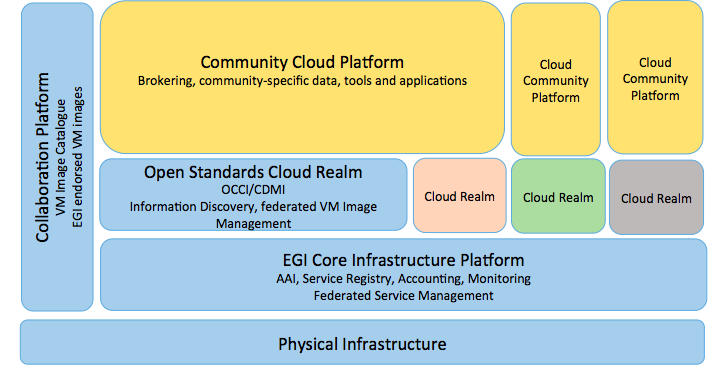 Figure 1 EGI Federate Cloud Layered InfrastructureFederating the two infrastructures will imply the discussion and analysis of the different layers both at CANFAR and EGI. This RoadMap will present the steps that drive the achievement of the federated environment. Some activities require services analysis and policy definition, some other service development on top of EGI FedCloud Core Infrastructure Platform and Cloud Realms.CANFAR cloud infrastructure The Canadian Advanced Network for Astronomical Research (CANFAR) is a digital infrastructure combining the Canadian national research network (CANARIE), cloud processing and storage resources (Compute Canada) and an astronomy data centre (Canadian Astronomy Data Centre – CADC) into a unified ecosystem for storage and processing. It is an operational system for the delivery, processing, storage, analysis, and sharing of very large astronomical datasets. The project has combined the best features of the grid and cloud processing models by providing a self-configuring virtual cluster deployed on multiple cloud clusters. The project has provided users a robust and secure virtual storage environment layered on distributed storage resources. The CANFAR services make use of many technologies from the grid, cloud and International Virtual Observatory (IVOA) communities. Initially deployed in 2011, CANFAR has continuously evolved in response to operational needs and user input. 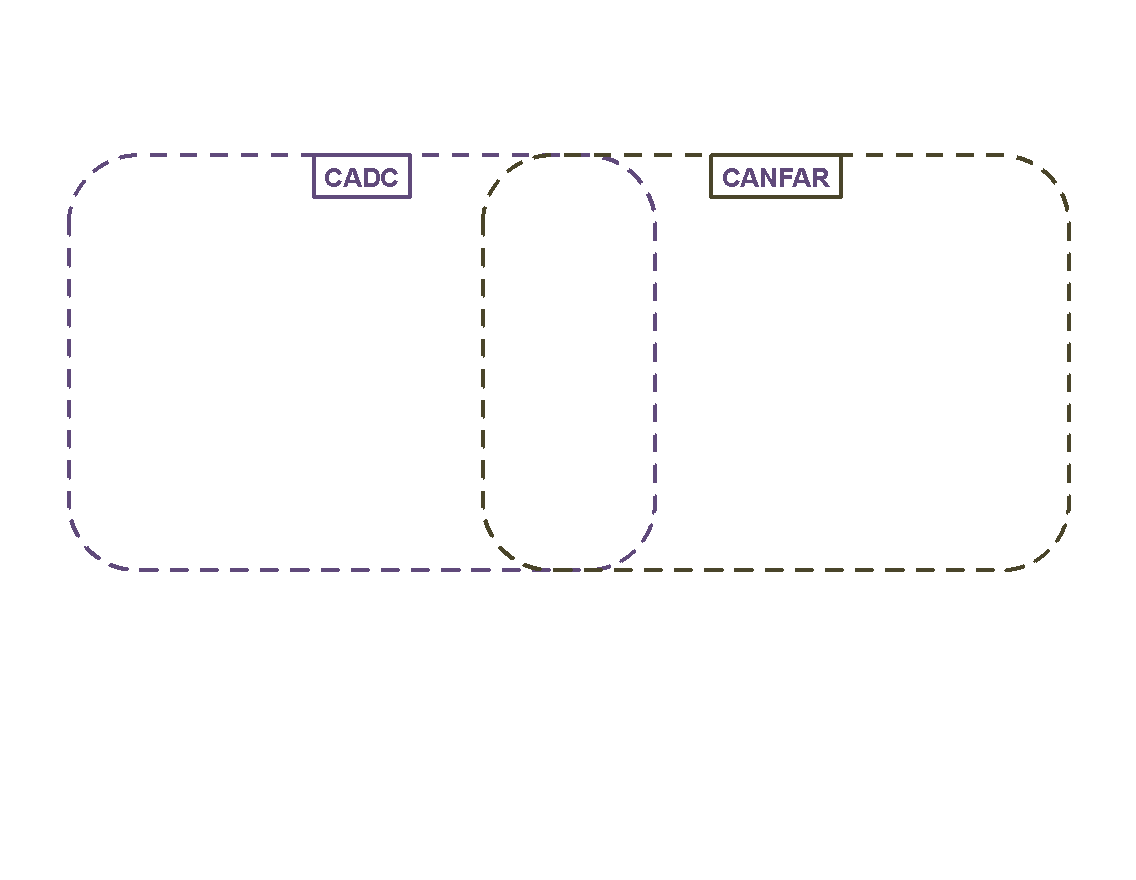 Figure 2 CANFAR infrastructure schema. This picture shows the main components of the infrastructure and the connection between the IVOA services offered by CADC and the CANFAR computing services.CANFAR has four principal user-facing services: user storage (VOSpace), virtual machines on demand (Horizon/NOVA), batch processing (proc/Condor/CloudScheduler/NOVA) and group management (GMS), all RESTful web services accessible via http or browser user interfaces. CANFAR is developed, maintained and operated by the CADC with contributions from several Canadian universities. In Figure 2 we provide a description if the CANFAR infrastructure and the connection between the IVOA services offered by CADC and the CANFAR computing services. CADC is offering data access to astronomical archive data using IVOA standards. Both proprietary and public data can be accessed. An authentication and authorization infrastructure is used to provide access to proprietary data. The same infrastructure is used by CANFAR to allow access to computing and storage resources providing the computing and storage services for proprietary data analysis.In this section we will briefly describe CANFAR services we are to integrate and federate.Authentication and AuthorizationThe Authentication and Authorization infrastructure is used to provide access to data and resources to users (see Figure 2). Each user is identified by username/password and an X.509 certificate. If the user has a certificate  to the service otherwise a CANFAR certificate is automatically issued. Any certificate that has been issued by a Certification Authority (CA) from a member of the IGTF can be accepted by CANFAR.A credential delegation protocol [R4] (based on the x.509 user certificate) allows applications and services to delegate a user's credentials to other services such that that service may make requests of other services in the name of that user. Group Management ServiceTo manage authorization CANFAR implements a RESTful [R6] web service to manage groups and membership. It supports three classes of operations:Creating, getting, updating and deleting a group.Adding and deleting a user to a group.Adding and deleting a group to a group.Credential DelegationCredential delegation is an IVOA RESTful web service that enables users to create temporary credentials at a site and thus enable that site to perform web service actions on their behalf [R4]. This feature is the key to allow services from different sites to interact (e.g. CANFAR VOSpace using an EU Group Management Service for authorization).Distributed storage The distributed storage layer allows users to access, process and share their data. It is based on VOSpace IVOA service [R1] and on a data transfer service. CANFAR provides also a FUSE  [R7] VOSpace implementation to allow users to mount their VOspace on virtual machinesThe VOSpace serviceVOSpace is an IVOA standard RESTful web service to organise and share data. Data sharing can be public (allowing anonymous access) or to a project team (via groups of users from a Group Management Service). The service is based on the specification provided by IVOA document [R1].Data transfer serviceThe data transfer service is responsible for handling the upload and download of data to and from physical storage locations.  The VOSpace service will point users to preferred data transfer service based on the requirements of the user's file transfer.Monitoring serviceEach web service supports a RESTful monitoring interface that complies  the VOSI-availability (IVOA) standard. These interfaces can be monitored via periodic requests from many standard monitoring packages (e.g. Nagios) to provide a central view of a system. The IVOA Support Interfaces (VOSI) are discussed in [R2].Computing CapabilitiesCANFAR is offering a cloud computing facility based on OpenStack that allow t creat on demand virtual machines and data-location-aware virtual clusters to process and analyse data. Web interfaces allow users to create both single machines and virtual clusters to execute batch jobs.The system is based on standard technologies (proc/Condor/CloudScheduler/NOVA) and IVOA standards that allow jobs n the cloud (the IVOA Universal Worker Service [R3]).Federation RoadmapThe Roadmap for a federated cloud between CANFAR and EGI FedCloud will cover the following aspects:Core Infrastructure platformAuthentication and authorization infrastructureService registry and market placeAccountingMonitoring and Security MonitoringOperations tools and servicesCloud RealmFederated VM managementVM Image Catalogue and ManagementCommunity Cloud Interoperable virtual storage: VOSpaceCloud2loud data transfer. Table 1 – Services and tools available at EGI and CANFAR and federation activity The federation roadmap will imply technical discussions and policy definitions to identify the services the EGI and CANFAR are interested in federating. If technical development of community, realm or infrastructure service is required, the activity will conclude with a new software release and a verification and validation test to measure the progress in terms of capabilities of the software running on the infrastructures.The federation activity will conclude with a demonstrator based on the use cases discussed in the introduction. The development and implementation activity will be done in collaboration with the other tasks and sub tasks of WP4 and with other WPs, in particular WP3 and SA2.1 and SA2.2 (Training & User support) s A&A community requirements.The Roadmap will be updated during the project lifetime according to: Requirements gathered through the federation activities;New services or tools developed by EGI and/or CANFAR;Upgrades of the infrastructures implemented during the project lifetime.Roadmap updates will cover prioritization of actual federation activities or definition of new activities (each 4 months).  A major roadmap revision and integration will happen at M18 and will cover the activity of the next 12 months. Core Infrastructure platform Authentication and authorization infrastructure. This activity will explore EGI FedCloud and CANFAR AAI methods and  will:Enable users to access the EGI FedCloud (and services) and CANFAR with the same credentials.Enable A&A community to collaborate using both EGI and CANFAR infrastructureEnable access to interoperable services for data sharing and computingVerify the possibility a common identity federation (e.g. EduGain) This activity will be done in collaboration with other EGI-Engage WPs, in particular WP3 JRA1.1 that is in charge of explor and integrat AA methods and SA2.1 and SA2.2 (Training & User support) regard A&A community requirements. This activity already started at month 2 from the beginning of EGI-Engage project (M2) with a few technical discussions and a face-to-face meeting at M4. Some technical aspects have been identified. The focus is to interoperate authorization. Interoperating Authentication is out of scope but could be layered on interoperable identity services provided by EGI.eu and Compute Canada once they exist.EGI FedCloud and CANFAR use X.509 certificate to identify users and to delegate user credential when using services. CANFAR users are also registered to a Group Management Service (GMS) that is charge of authorization procedures. GMS is queried by CANFAR services to verify user capabilities and capacities.  The focus of the AAI roadmap is to implement an interoperable GMS service on top of the EGI FedCloud at INAF and to achieve group membership resolution from CANFAR to EGI GMS.  We will analyse the use of VOMS as a backend for EGI GMS taking into account GMS requirements in terms of capabilities and flexibility.CANFAR will implement VOMS extensions on the Credential Delegation protocol [R4] to achieve VO membership resolution from EGI FedCloud to CANFAR storage and computing servicesTable 2 – AAI roadmapAt the end of AAI federation we will test the implementation: one EGI FedCloud registered user will access CANFAR VOSpace, upload/download data, grant access to her data to other users registered both in CANAF and EGI. Execution of Virtual Machines will be also tested.Service Registry and MarketplaceSharing and discovering research resources (instruments, computing, software, data, etc.) and services (consulting, sample preparation, etc.)  essential. EGI provides a service registry for configuration management of e-Infrastructure and is developing a “marketplace” concept where free and paid resources can be listed and discovered. Thanks to the experience of the IVOA resource registry, CANFAR will participate  requirements collection and further discussions for the design of the EGI marketplace service. This activity aims at:Discussing if and at which level CANFAR federated resources will populate the service and resource catalogue of EGI and the related policies.Collecting requirements for EGI marketplace and service registry to interoperate with IVOA resource registry tools. Table 3 – Service Registry roadmapAccountingEGI accounting tool collects accounting data from sites participating in the EGI and WLCG infrastructures as well as from sites belonging to Grid resources. The aim of a federated accounting service is to collect, aggregate and display usage information across the whole federation. The accounting information is gathered from different sensors into a central repository where statists are generated and displayed. Statistics regard number of VM instantiated and consumed, CPU and storage information, GPU accounting. They are displayed from different point of view: user, Virtual Organization (VO), site, etc.The aim of this activity is to discuss EGI-CANFAR federation and eventually how to contribute to the evolution of the EGI accounting system.Table 4 – Accounting roadmapMonitoringMonitoring a federated cloud infrastructure is a complex task it must integrate the existing cloud ecosystems and provide a modular and scalable framework. EGI FedCloud is developing the ARGO platform CANFAR has a monitoring tool based on the VOSI-availability standard proposed by the IVOA (section 3.3). The aim of this activity is to discuss the EGI-CANFAR federation and eventually define the implementation strategy.Table 5 – Monitoring roadmapSecurity monitoringThe EGI security monitoring service is in charge of managing security incidents. This is crucial to prevent problems that affect users, sites and infrastructure providers. This activity will identify requirements from both EGI and CANFAR and define a common policy for security monitoring.Table 6 – Security Monitoring roadmapCloud RealmVM Image Catalogue and ManagementEGI provides a VM image catalogue consisting on an open library of virtual appliances (bundle of one or more VM images) for use on clouds or for personal download, supporting VM image management operations : registration of new instances, reuse of existing ones and contextualization.  The catalogue also provides tools for automatically and securely distributing the images to any resource provider. This activity will identify requirements from both EGI and CANFAR to use the VM image catalogue and integrate the distribution of images within the two infrastructures.Table 7 – VM Image Catalogue roadmapCommunity Cloud.Data and storage federation This activity focuses on identifying technical solution for federating data between EGI FedCloud and CANFAR and will:Enable users to seamless access, move and process data on CANFAR and EGI FedCloudEnable a data platform for A&A community and projects;Enable user-initi data transfers between CANFAR and EGI for replica or preservation.Enable data centers to replicate data for preservationEnable data centers, users or projects to optimize data distribution in order to improve data analysis and data reduction capabilities. Users will execute processing tasks close to data rather that move data close to their computing resources when necessaryThis activity already started at M2 with  technical discussions and a face-to-face meeting at M4. Some technical aspects have been already identified. EGI FedCloud technologies and services will be evaluated; we will verify different approaches to data federation that will be implemented during the second year of activity. evelop and implement a VOSpace implementation on top of EGI FedCloud;Study possible interoperability between CANFAR VOSpace and EGI Open Data platform based on OneData;Implement a user-initialized server-to-server transfer based on gridftp or the EGI File Transfer Service. More will be discussed in M6-M18 and a suitable  will be identified.This activity will be done in collaboration with other EGI-Engage WPs, in particular WP4 JRA 2.1 and JRA2.2 that will provide support to study a possible integration of VOSpace with EGI Open Data platform. Table 8 – Data federation roadmapAt the end of the EGI-Engage project we will perform a final test. A user will be able to access EGI FedCloud VOSpace upload, and manage h data and grant access to  data both  CANFAR and EGI users. Data that will be replicated in Europe will be the CADC Canada France Hawaii Telescope public data. Data will be stored at the INAF EGI FedCloud site ther site for data replication will be identified Some Large Binocular Telescope data and/or Italian Galileo National Telescope data will be replicated in Canada. bout 100TB of data will be exchanged between CANFAR and EGI FedCloud. INAF will provide at least 100TB of storage for testing and pre-production. Implementation and testing will be done during M18-M30 of the project.Risk analysis Table 9 – Critical risks for implementationData policiesData will be shared between CANFAR and EGI FedCloud is public astronomical data. CADC and INAF are also hosting private data from projects in their astronomical archives. At this stage no proprietary data will be shared however data policies will be analysed and discussed to verify compatibility between CANFAR and EGI FedCloud policies.Table 9 – Data policy discussionPartners involved in the Federation activityThe Canadian Astronomy Data Centre (CADC) was formed in 1986 and has developed into the national data hub for Canadian astronomy. It is now one of the largest astronomy data centres in the world and certainly one of the most heterogeneous with data for multiple missions, facilities and wavelengths with pointed and survey observations. The archive houses 434 Terabytes of astronomy data from 12 telescopes and 6 advanced data product collections.In 2013, CADC services were accessed by 511 authenticated users and over 3,000 anonymous users and delivered 353 TB of data to those users. The CADC is also the technical hub of the Canadian Advanced Network for Astronomical Research (CANFAR).The CADC is part of the NRC Herzberg, the Astronomy and Astrophysics program of the National Research Council of Canada. It has a staff of 20 (6 scientists, 9 software developers and 5 operations). The CADC is also an active participant in the International Virtual Observatory Alliance and has deployed many Virtual Observatory services, both for CADC data collections and CANFAR services. In EGI-Engage CADC is playing the role of a technology provider of the CANFAR cloud infrastructure and it works on the preparation of this federation roadmap and on the implementation of the federated cloud.Istituto Nazionale di Astrofisica (INAF) will participate in this activity with one of its research institutes, namely the Astronomical Observatory of Trieste. INAF has been active for several years in the fields of Grid technologies (deployment of infrastructure and integration of domain-specific applications) and archives of astronomical data (from both ground-based and space-borne facilities). The INAF site of Trieste is an EGI node providing several dozens of CPUs. INAF is a partner of the Italian NGI (IGI) with an active participation in user support and middleware developing. INAF was also involved in Euro-VO projects (such as AIDA, DCA, TECH and currently ICE and CoSAIDE) and in IVOA working groups. INAF has also the main Astronomical Data Centre in Italy, IA2; it is involved in CTA (in particular the Astronomical Observatory of Catania and the Astronomical Observatory of Monteporzio are participating to the WP of computing and storage) and SKA (Astronomical Observatory of Catania and Astronomical Observatory of Trieste INAF will provide HW resources in kind for implementing cloud infrastructures and testing and to support all production activities.ReferencesDate07 July 2015ActivityWP4Lead PartnerEGI.euDocument StatusDRAFTDocument Linkhttps://documents.egi.eu/document/XXXNamePartner/ActivityDateFrom:Giuliano TaffoniINAF/WP4Moderated by:Reviewed byApproved by:IssueDateCommentAuthor/Partnerv0.11/07/2015Document Structure and TOCGiuliano Taffoniv0.29/07/2015Update on TOC and description of the RoadmapGTv0.34/8/2015New VM section and community cloud Enol Fernandezv0.45/8/2015CADC contrubutionSeverin GaudetSERVICE ActivityEGI Service involvedCANFAR Service InvolvedAAIAnalysis and Development X.509 and VOMSX.509 and GMSService registry Analysis, requirement collection and policy definitionService Registry (GOCDB)IVOA Registry serviceAccounting Analysis and requirement collectionAPEL, accounting portalNoneMonitoring Analysis, requirement collection and policy definitionARGO monitoring toolsVOSI-availability monitoring serviceSecurity MonitoringAnalysis and policy definitionEGI Computer Security Incident Response Team (CSIRT)None Activity Start ReleaseTechnical AnalysisM2 M6Identification of AAI at CANFAR and EGITechnical requirements collectionsService development strategyMeans of verification:Monthly Technical meetings and teleconferencesParticipation at 2015 EGI conference Requirements collection and policy definitionM2M18Contribution to technical requirements for EGI AAI  and to the  identification of common Identity providers for user accounting.Contribution to the definition of EGI AAI.Means of verification:Monthly Technical meetings and teleconferencesParticipation to EGI conferences and user forumsTechnical architecture and development M7M16GMS development activities Means of verification:Software releaseTesting M16M17Implementation and TestMeans of verification:Verification and testing completeActivity Start ReleaseTechnical AnalysisM8 M10Identification of service registry tools at EGI and CANFARMean of verification:Monthly Technical meeting and teleconferences Requirements collection and policy definitionM9M10Federation strategy: define if marketplace service will be implemented as of the Federation.Contribution to technical requirements for EGI marketplace and service registry.Possible contribution to registry and marketplace developments to interoperate with IVOA tools.Mean of verification:Services registered in EGI service registry.Services listed in EGI marketplace if decided.Monthly Technical meetings and teleconferencesParticipation  EGI conferences and user forums.Activity Start ReleaseTechnical AnalysisM10 M12Accounting service analysis: current solutions at EGI and CANFAR.Mean of verification:Monthly Technical meeting and teleconferencesDevelopment activityM10M18Federation strategy: define if accounting service will be implemented as of the Federation.Contribution to technical requirements for EGI accounting tools.If federation will involve accounting, integrate accounting at CANFAR and EGI.Mean of verification:Accounting implementation if decided Activity Start ReleaseTechnical AnalysisM12 M14Monitoring service analysis: current solutions at EGI and CANFAR.Mean of verification:Monthly Technical meeting and teleconferencesDevelopment activityM12M18Federation strategy: define if monitoring service will be implemented as of the FederationIf federation will involve also monitoring, develop and implement a federated monitoring model. Mean of verification:Federated Monitoring feasibility study if decided.Activity Start ReleaseTechnical AnalysisM14 M16Security Monitoring Service analysis: current solutions at EGI and CANFAR.Mean of verification:Monthly Technical meeting and teleconferencesPolicy definitionM15M18Requirements collectionCommon policy definitionMean of verification:Common policies Activity Start ReleaseTechnical AnalysisM14M16VM Image Catalogue: current solutions at EGI and CANFAR.Mean of verification:Monthly Technical meeting and teleconferencesDevelopment activityM15M18Federation strategy: define if VM image catalogue service will be implemented as of the FederationIf part of the federation, integrate VM Image management tools. Mean of verification:Feasibility study of federated VM Image distribution and definition of development activity roadmap in M18-M26.Activity Start ReleaseTechnical AnalysisM2 M10Technical requirements collectionsIdentification of Virtual storage service at CANFARIdentification of currently available services at EGI for data storage and data transferService development strategyMean of verification:Monthly Technical meetings and teleconferencesParticipation  2015/2016 EGI conference Participation  EGI user forumTechnical architecture M11M18Feasibility study for federated storage: implementation activities identification and development planData Transfer development architecture definitionMean of verification:Development planRequirements and policies defintionM2M18Contribution to technical requirements for EGI Data cloud Identification of other EGI FedCloud sites to support data replicationMean of verification:Monthly Technical meetings and teleconferencesParticipation  EGI conferences and user forumsDescription of riskActivity involved Proposed risk-mitigation measuresShortfall of externally performed tasks: delay in providing the integration of CANFAR GMS on top of EGI services impacts cloud realm integrationAAI CANFAR infrastructure in Canada will be available  M6 for porting, testing and verification.Both CANFAR and EGI FedCloud move towards a different incompatible cloud implementation.allCANFAR is using the Openstack cloud open source software that is fully supported by EGI. The use of OCCI standards will be discussed  new  unsupported cloud stackA production GMS will not be ready at M18.AAIThe CANFAR GMS can be used by EGI users. Other EGI-Engage WP will be involved in the developing activity in particular JRA1 to complete the integration.Common monitoring service will not be part of the federationAllThe European cloud sites that will support A&A will install both EGI FedCloud and CANFAR moniing SystemCommon accounting service will not be part of the federationAccountingOnly European cloud sites that support A&A will install EGI FedCloud Accounting system.Security monitoring policy not in place at M18Computing and VM distributionA common security policy must be in place if we decide to share also VM. Otherwise only data sharing will be available. Discussion should involve Compute Canada.ther EGI FedCloud sites will support the CANFAR Virtual OrganizationALLINAF will provide a minimum set of cloud resources (100 cores with 8GB ram per core) and 100TB of storage.Activity Start ReleaseTechnical AnalysisM14 M16Data policies analysis: current solutions at EGI and CANFAR.Mean of verification:Monthly Technical meeting and teleconferencesPolicy definitionM15M18Requirements collectionCommon policy definition if necessaryMean of verification:Common policies NoDescription/LinkR1VOSpace specification Version 2.0http://www.ivoa.net/documents/VOSpace/20130329/index.htmlR2IVOA Support Interfaceshttp://www.ivoa.net/documents/VOSI/index.htmlR3The universal worker servicehttp://www.ivoa.net/documents/UWS/index.htmlR4Credential delegation protocolhttp://www.ivoa.net/documents/CredentialDelegation/R5SSO profilehttp://www.ivoa.net/documents/latest/SSOAuthMech.htmlR6Principled Design of the Modern Web Architecture Roy T. Fielding e Richard N. Taylor,  in ACM Transactions on Internet Technology (TOIT), vol. 2, nº 2, New York, Association for Computing Machinery, 2002-05, pp. 115–150, DOI:10.1145/514183.514185, ISSN 1533-5399R7Filesystem in Userspace (FUSE)http://fuse.sourceforge.net